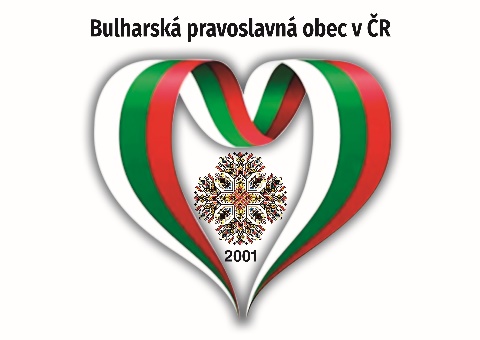 Мezinárodní soutěž „Víra, naděje, láska a moudrost“ 2021 spolek Bulharská pravoslavná obec v České republice vyhlašuje soutěž o dětské kresby, tvůrčí text (např. báseň, esej, povídku), multimediální prezentaci nebo fotografii, která má symbolizovat patrony festivalu Víra, naděje, láska a moudrost. Je určen dětem, mladým lidem a dospělým křesťanům v České republice. Materiály k odeslání současně 🍀 na e-mail: vnlm2021@gmail.com 🍀a poštou na adresu – dětské kresby: Soutěž Víra, Naděje, Láska a Moudrost Bulharská pravoslavná obec v ČR Dům národnostních menšin, o.p.s. Vocelova 3 120 00 Praha 2 Česká republika Účastníci budou rozděleni do věkových skupin: ⭐️od 5 let do 9 let ⭐️ od 10 let do 14 let. ⭐️ od 15 do 19 let. ⭐️ od 20 let Kritéria účasti: ⭐️blízkost tématu ⭐️projevená fantazie⭐️ originalita Podmínky: 🍀 velikost - A4 nebo A3 na kartonu🍀 grafika, temperové barvy nebo akvarel, 🍀 samostatné napsané: - jména autora, roky, adresa, telefon (WhatsApp), e-mail.Ocenění: Uděluje se první cena z každé věkové skupiny a cena publika. Nejoriginálnější díla budou vybrána pro prezentace v příštím Infofestu – zpravodaj festivalu „Víra, naděje, láska a moudrost“. Oceněná díla budou rovněž představena na výstavě v Praze. Soutěž je podporována Státní agenturou Bulharů v zahraničí - ДАБЧ, Ministerstvem kultury České republiky a MČ Prahy 2. Kontaktní telefon: +420 724 780 183 (WhatsApp) Uzávěrka pro odeslání: do 31.08.2021. Přejeme úspěch všem účastníkům!